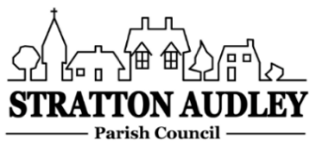 To Members of the Council: you are summoned to attend a meeting of Stratton Audley Parish Council on Wednesday 2nd November 2022 at 7.00pm in the Red Lion Public house  AGENDAApologies for absence – to receive apologies and to note reasons for absenceDeclarations of interest – to receive any declarations of interest from Councillors relating to items on the agenda, in accordance with the Council’s Code of ConductTo approve the minutes of the previous meetingUpdate on Previous Parish mattersBM Experience Quarter Conditions; Entrance gate repairs; Beryl’s bench; Parking on village verges; Highways signs on A4421; EWR wildlife items; HS2  funding for VAS units; OCC/EWR updateFinanceTo consider invoices for paymentTo note the Council’s current financial positionParish Matters not otherwise mentioned under section 4 above:Request for Dissertation support re renewable energy adoptionRed Lion Update Halloween event -reportNew circuit guidelines for aircraft landing at Bicester airfield.Street Surface gutter cleaningPlanning –Tree preservation Orders24/2022Group of 4 Pine Trees located at 1 Church Cottages, Stoke Lyne Road, Stratton Audley,Bicester, Oxon, OX27 9AQAnd any other registered planning applications at the time of the meeting.Report from Meetings – CDC Parish Liaison Meeting 17th NovemberBicester Police Rural Community Meeting 26th October Items for information or next Agenda only – all items for the next agenda to be submitted to the Clerk as soon as possible please.The date of the next meeting:7th December 2022Anne Davies, Clerk to the Council6 Greystones Court, Kidlington Oxon OX51AR	strattonaudley.parishclerk@gmail.com22/03081/F4 Glen Close Stratton Audley Bicester OX27 9BYProposed single storey front and rear extensions - (resubmission of 22/00058/F)07/10/2022Under Consultation22/03045/FMulberry Farmhouse Launton Road Stratton Audley Bicester OX27 9ASDemolition of existing conservatory and replacement with new single storey rear extension, with associated landscaping05/10/2022Under Consultation22/03134/TCA2 Cavendish Place Stratton Audley OX27 9BNT1 x Walnut - Re-reduce by approximately 2 metres T2 x Cedar - Prune back to clear garage by approximately 1.5 metres and crown lift to approximately 5 metres over road and verge T3 x Ginko - Prune back from property by 1 metre